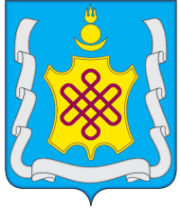 АДМИНИСТРАЦИЯ МУНИЦИПАЛЬНОГО РАЙОНА «АГИНСКИЙ РАЙОН»ПОСТАНОВЛЕНИЕ26 июля 2018 г.											№291п. АгинскоеО внесении изменений в постановление администрации муниципального района «Агинский район» от 20 июля 2018 года № 283В соответствии со ст. 15 Федерального закона № 131 –ФЗ от 06.10.2003 г. «Об общих принципах организации местного самоуправления в Российской Федерации», Федеральным законом от 21 12.1994 года № 68-ФЗ «О защите населения и территории от чрезвычайных ситуаций природного и техногенного характера», руководствуясь Уставом муниципального района «Агинский район», постановлением администрации муниципального района «Агинский район» от 18.07.2018 года № 281 «О введении на территории муниципального района «Агинский район» режима чрезвычайной ситуации», в связи с подтоплением населенных пунктов и сельскохозяйственный угодий на территории муниципального района «Агинский район» вызванных проливными дождями и возникшими паводками, администрация муниципального района «Агинский район» постановляет:Внести следующие изменения и дополнения в постановаление администрации муниципального района «Агинский	 район» от 20 июля 2018 года № 283:1.1 Подпункт 1.1 Зона № 1 территория сельского поселения «Амитхаша» дополнить следующими пунктами:- Улица 2-я ДЖорожная дома №№ 29 а, 35;- Улица Набережная дом № 7.1.2 Подпункт 1.2 Зона № 2 территория сельского поселения «Хойто-Ага» дополнить следующими пунктами:- Улица Советская дом № 22 кв.2;- Улица Ербанова дома №№ 40,41,43,45,51;- Улица нагорная дом № 20;- Улица ленина дома № 35,58;- Улица Батуева дом № 13.Контроль за исполнением настоящего постановления возложить на первого заместителя Главы администрации муниципального района «Агинский район» – Д.Б. Цыремпилова.Настоящее постановление вступает в силу со дня его подписания.Глава муниципального района«Агинский район» 								Ж.В. Жапов